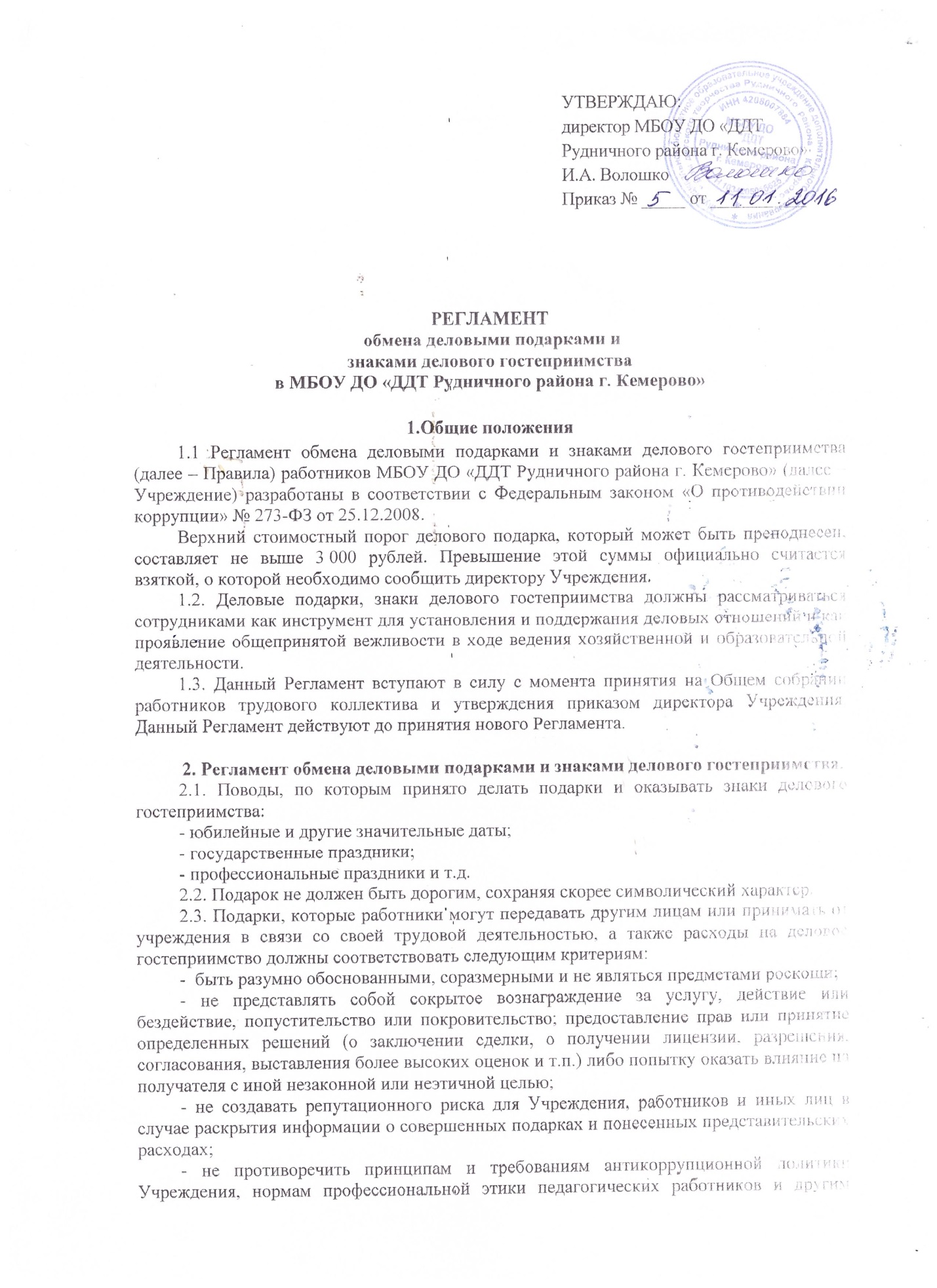 внутренним документам учреждения, действующему законодательству и общепринятым нормам морали и нравственности.2.4. Работники, представляя интересы учреждения или действуя от его имени, должны понимать границы допустимого поведения при обмене деловыми подарками и оказания делового гостеприимства.2.5. Подарки, в том числе в виде оказания услуг, знаков особого внимания и участия в развлекательных и аналогичных мероприятиях не должны ставить принимающую сторону в зависимое положение, приводить к возникновению каких-либо встречных обязательств со стороны получателя или оказывать влияние на объективность его деловых суждений и решений.2.6. Работники Учреждения должны отказываться от предложений, получения подарков, оплаты их расходов и влияния на исход сделки, конкурса, аукциона, выставление оценок, на принимаемые Учреждением решения и т.д.2.7. При любых сомнениях в правомерности или этичности своих действий работники обязаны поставить в известность директора и проконсультироваться с ним, прежде чем дарить или получать подарки, или участвовать в тех или иных представительских мероприятиях.2.8. Не допускается передавать и принимать подарки в виде денежных средств, как наличных, так и безналичных, независимо от валюты, в виде подарочных сертификатов и т.д.2.9. Не допускается принимать подарки и т.д. в ходе проведения торгов и во время  прямых переговоров при заключении договоров (контрактов).2.10. В случае осуществления спонсорских, благотворительных программ и мероприятий учреждению должны предварительно удостовериться, что предоставляемая помощь не будет использована в коррупционных целях или иным незаконным путем.2.11. Неисполнение настоящего Регламента  может стать основанием для применения к работнику Учреждения мер дисциплинарного, административного, уголовного и гражданско-правового характера. ПРИЛОЖЕНИЕ № 1                                                             к Регламенту обмена деловыми подарками и                                                             знаками делового гостеприимства                                                             в МБОУ ДО «ДДТ Рудничного района г. Кемерово»Лист ознакомления с Регламентом обмена деловыми подарками и знаками делового гостеприимства МБОУ ДО «ДДТ Рудничного района г. Кемерово»